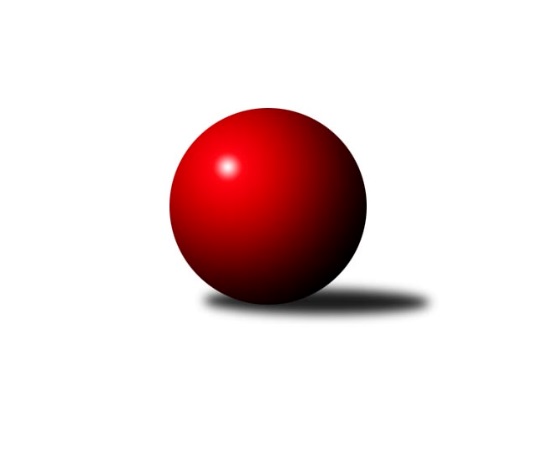 Č.11Ročník 2019/2020	9.5.2024 Mistrovství Prahy 1 2019/2020Statistika 11. kolaTabulka družstev:		družstvo	záp	výh	rem	proh	skore	sety	průměr	body	plné	dorážka	chyby	1.	Sokol Rudná A	10	10	0	0	63.0 : 17.0 	(84.5 : 35.5)	2551	20	1757	794	40.3	2.	TJ Astra Zahradní Město	11	8	0	3	55.0 : 33.0 	(76.0 : 56.0)	2531	16	1753	778	42.1	3.	TJ Kobylisy	11	7	1	3	54.0 : 34.0 	(70.0 : 62.0)	2439	15	1723	716	43.5	4.	VSK ČVUT Praha	11	7	0	4	45.5 : 42.5 	(60.5 : 71.5)	2429	14	1692	737	40.5	5.	SK Žižkov Praha B	11	5	1	5	46.0 : 42.0 	(73.5 : 58.5)	2507	11	1749	758	40.8	6.	TJ Slavoj Velké Popovice	11	5	1	5	40.0 : 48.0 	(60.0 : 72.0)	2400	11	1692	709	51.4	7.	SK Uhelné sklady Praha A	10	4	2	4	41.5 : 38.5 	(58.5 : 61.5)	2481	10	1712	770	37.4	8.	SC Olympia Radotín	11	5	0	6	46.5 : 41.5 	(69.5 : 62.5)	2411	10	1701	710	51.7	9.	KK Konstruktiva Praha  C	10	4	1	5	38.5 : 41.5 	(65.5 : 54.5)	2551	9	1775	776	43.9	10.	KK Slavoj Praha C	10	4	1	5	35.0 : 45.0 	(56.0 : 64.0)	2456	9	1722	735	45.3	11.	TJ Radlice	10	4	0	6	36.0 : 44.0 	(64.5 : 55.5)	2471	8	1707	764	39	12.	SK Meteor Praha B	11	3	1	7	34.5 : 53.5 	(51.5 : 80.5)	2408	7	1702	706	49.5	13.	SK Uhelné sklady B	10	2	0	8	26.5 : 53.5 	(46.5 : 73.5)	2335	4	1654	681	51.4	14.	Sokol Rudná B	11	2	0	9	30.0 : 58.0 	(51.5 : 80.5)	2362	4	1669	693	57.1Tabulka doma:		družstvo	záp	výh	rem	proh	skore	sety	průměr	body	maximum	minimum	1.	TJ Kobylisy	6	5	1	0	34.0 : 14.0 	(44.0 : 28.0)	2363	11	2424	2317	2.	Sokol Rudná A	5	5	0	0	34.0 : 6.0 	(44.5 : 15.5)	2500	10	2559	2424	3.	VSK ČVUT Praha	5	5	0	0	28.5 : 11.5 	(30.0 : 30.0)	2629	10	2729	2556	4.	TJ Astra Zahradní Město	6	5	0	1	31.0 : 17.0 	(42.0 : 30.0)	2559	10	2678	2464	5.	SK Žižkov Praha B	6	3	1	2	27.5 : 20.5 	(43.5 : 28.5)	2626	7	2707	2557	6.	TJ Slavoj Velké Popovice	5	3	0	2	20.5 : 19.5 	(29.5 : 30.5)	2403	6	2468	2303	7.	SK Meteor Praha B	6	2	1	3	22.5 : 25.5 	(34.0 : 38.0)	2486	5	2573	2410	8.	KK Konstruktiva Praha  C	6	2	1	3	22.0 : 26.0 	(37.5 : 34.5)	2503	5	2530	2449	9.	SK Uhelné sklady B	4	2	0	2	18.0 : 14.0 	(27.0 : 21.0)	2383	4	2444	2330	10.	SK Uhelné sklady Praha A	4	2	0	2	16.5 : 15.5 	(25.5 : 22.5)	2372	4	2412	2344	11.	TJ Radlice	4	2	0	2	16.0 : 16.0 	(29.0 : 19.0)	2429	4	2501	2386	12.	Sokol Rudná B	6	2	0	4	22.0 : 26.0 	(33.0 : 39.0)	2330	4	2453	2172	13.	KK Slavoj Praha C	6	2	0	4	17.0 : 31.0 	(30.5 : 41.5)	2609	4	2632	2567	14.	SC Olympia Radotín	5	1	0	4	16.5 : 23.5 	(25.5 : 34.5)	2447	2	2579	2346Tabulka venku:		družstvo	záp	výh	rem	proh	skore	sety	průměr	body	maximum	minimum	1.	Sokol Rudná A	5	5	0	0	29.0 : 11.0 	(40.0 : 20.0)	2561	10	2643	2490	2.	SC Olympia Radotín	6	4	0	2	30.0 : 18.0 	(44.0 : 28.0)	2402	8	2506	2238	3.	TJ Astra Zahradní Město	5	3	0	2	24.0 : 16.0 	(34.0 : 26.0)	2524	6	2696	2415	4.	SK Uhelné sklady Praha A	6	2	2	2	25.0 : 23.0 	(33.0 : 39.0)	2500	6	2650	2312	5.	KK Slavoj Praha C	4	2	1	1	18.0 : 14.0 	(25.5 : 22.5)	2418	5	2550	2287	6.	TJ Slavoj Velké Popovice	6	2	1	3	19.5 : 28.5 	(30.5 : 41.5)	2400	5	2560	2177	7.	KK Konstruktiva Praha  C	4	2	0	2	16.5 : 15.5 	(28.0 : 20.0)	2567	4	2694	2476	8.	TJ Kobylisy	5	2	0	3	20.0 : 20.0 	(26.0 : 34.0)	2454	4	2533	2310	9.	SK Žižkov Praha B	5	2	0	3	18.5 : 21.5 	(30.0 : 30.0)	2483	4	2587	2261	10.	TJ Radlice	6	2	0	4	20.0 : 28.0 	(35.5 : 36.5)	2473	4	2567	2403	11.	VSK ČVUT Praha	6	2	0	4	17.0 : 31.0 	(30.5 : 41.5)	2443	4	2680	2232	12.	SK Meteor Praha B	5	1	0	4	12.0 : 28.0 	(17.5 : 42.5)	2389	2	2650	2187	13.	Sokol Rudná B	5	0	0	5	8.0 : 32.0 	(18.5 : 41.5)	2374	0	2531	2239	14.	SK Uhelné sklady B	6	0	0	6	8.5 : 39.5 	(19.5 : 52.5)	2326	0	2449	2228Tabulka podzimní části:		družstvo	záp	výh	rem	proh	skore	sety	průměr	body	doma	venku	1.	Sokol Rudná A	10	10	0	0	63.0 : 17.0 	(84.5 : 35.5)	2551	20 	5 	0 	0 	5 	0 	0	2.	TJ Astra Zahradní Město	11	8	0	3	55.0 : 33.0 	(76.0 : 56.0)	2531	16 	5 	0 	1 	3 	0 	2	3.	TJ Kobylisy	11	7	1	3	54.0 : 34.0 	(70.0 : 62.0)	2439	15 	5 	1 	0 	2 	0 	3	4.	VSK ČVUT Praha	11	7	0	4	45.5 : 42.5 	(60.5 : 71.5)	2429	14 	5 	0 	0 	2 	0 	4	5.	SK Žižkov Praha B	11	5	1	5	46.0 : 42.0 	(73.5 : 58.5)	2507	11 	3 	1 	2 	2 	0 	3	6.	TJ Slavoj Velké Popovice	11	5	1	5	40.0 : 48.0 	(60.0 : 72.0)	2400	11 	3 	0 	2 	2 	1 	3	7.	SK Uhelné sklady Praha A	10	4	2	4	41.5 : 38.5 	(58.5 : 61.5)	2481	10 	2 	0 	2 	2 	2 	2	8.	SC Olympia Radotín	11	5	0	6	46.5 : 41.5 	(69.5 : 62.5)	2411	10 	1 	0 	4 	4 	0 	2	9.	KK Konstruktiva Praha  C	10	4	1	5	38.5 : 41.5 	(65.5 : 54.5)	2551	9 	2 	1 	3 	2 	0 	2	10.	KK Slavoj Praha C	10	4	1	5	35.0 : 45.0 	(56.0 : 64.0)	2456	9 	2 	0 	4 	2 	1 	1	11.	TJ Radlice	10	4	0	6	36.0 : 44.0 	(64.5 : 55.5)	2471	8 	2 	0 	2 	2 	0 	4	12.	SK Meteor Praha B	11	3	1	7	34.5 : 53.5 	(51.5 : 80.5)	2408	7 	2 	1 	3 	1 	0 	4	13.	SK Uhelné sklady B	10	2	0	8	26.5 : 53.5 	(46.5 : 73.5)	2335	4 	2 	0 	2 	0 	0 	6	14.	Sokol Rudná B	11	2	0	9	30.0 : 58.0 	(51.5 : 80.5)	2362	4 	2 	0 	4 	0 	0 	5Tabulka jarní části:		družstvo	záp	výh	rem	proh	skore	sety	průměr	body	doma	venku	1.	KK Konstruktiva Praha  C	0	0	0	0	0.0 : 0.0 	(0.0 : 0.0)	0	0 	0 	0 	0 	0 	0 	0 	2.	Sokol Rudná B	0	0	0	0	0.0 : 0.0 	(0.0 : 0.0)	0	0 	0 	0 	0 	0 	0 	0 	3.	SK Uhelné sklady B	0	0	0	0	0.0 : 0.0 	(0.0 : 0.0)	0	0 	0 	0 	0 	0 	0 	0 	4.	SC Olympia Radotín	0	0	0	0	0.0 : 0.0 	(0.0 : 0.0)	0	0 	0 	0 	0 	0 	0 	0 	5.	TJ Kobylisy	0	0	0	0	0.0 : 0.0 	(0.0 : 0.0)	0	0 	0 	0 	0 	0 	0 	0 	6.	SK Uhelné sklady Praha A	0	0	0	0	0.0 : 0.0 	(0.0 : 0.0)	0	0 	0 	0 	0 	0 	0 	0 	7.	KK Slavoj Praha C	0	0	0	0	0.0 : 0.0 	(0.0 : 0.0)	0	0 	0 	0 	0 	0 	0 	0 	8.	TJ Astra Zahradní Město	0	0	0	0	0.0 : 0.0 	(0.0 : 0.0)	0	0 	0 	0 	0 	0 	0 	0 	9.	VSK ČVUT Praha	0	0	0	0	0.0 : 0.0 	(0.0 : 0.0)	0	0 	0 	0 	0 	0 	0 	0 	10.	TJ Slavoj Velké Popovice	0	0	0	0	0.0 : 0.0 	(0.0 : 0.0)	0	0 	0 	0 	0 	0 	0 	0 	11.	SK Meteor Praha B	0	0	0	0	0.0 : 0.0 	(0.0 : 0.0)	0	0 	0 	0 	0 	0 	0 	0 	12.	Sokol Rudná A	0	0	0	0	0.0 : 0.0 	(0.0 : 0.0)	0	0 	0 	0 	0 	0 	0 	0 	13.	SK Žižkov Praha B	0	0	0	0	0.0 : 0.0 	(0.0 : 0.0)	0	0 	0 	0 	0 	0 	0 	0 	14.	TJ Radlice	0	0	0	0	0.0 : 0.0 	(0.0 : 0.0)	0	0 	0 	0 	0 	0 	0 	0 Zisk bodů pro družstvo:		jméno hráče	družstvo	body	zápasy	v %	dílčí body	sety	v %	1.	Miloš Beneš ml.	TJ Radlice 	9	/	10	(90%)	17	/	20	(85%)	2.	Robert Asimus 	SC Olympia Radotín 	9	/	11	(82%)	16	/	22	(73%)	3.	Pavel Červinka 	TJ Kobylisy  	9	/	11	(82%)	16	/	22	(73%)	4.	Zdeněk Barcal 	SK Meteor Praha B 	9	/	11	(82%)	13	/	22	(59%)	5.	Ludmila Erbanová 	Sokol Rudná A 	8	/	9	(89%)	15	/	18	(83%)	6.	Jan Neckář 	SK Žižkov Praha B 	8	/	10	(80%)	16	/	20	(80%)	7.	Jiří Spěváček 	Sokol Rudná A 	8	/	10	(80%)	15	/	20	(75%)	8.	Radek Fiala 	TJ Astra Zahradní Město  	8	/	11	(73%)	13.5	/	22	(61%)	9.	Jaromír Bok 	Sokol Rudná A 	7.5	/	9	(83%)	13	/	18	(72%)	10.	Jan Barchánek 	KK Konstruktiva Praha  C 	7	/	9	(78%)	15	/	18	(83%)	11.	Jan Kamín 	TJ Radlice 	7	/	10	(70%)	13.5	/	20	(68%)	12.	Radek Machulka 	Sokol Rudná B 	7	/	10	(70%)	12.5	/	20	(63%)	13.	Pavel Jahelka 	VSK ČVUT Praha  	7	/	10	(70%)	12	/	20	(60%)	14.	Vlastimil Bachor 	Sokol Rudná A 	7	/	10	(70%)	12	/	20	(60%)	15.	Jiří Mrzílek 	TJ Slavoj Velké Popovice  	7	/	11	(64%)	13	/	22	(59%)	16.	Jaroslav Dryák 	TJ Astra Zahradní Město  	7	/	11	(64%)	12.5	/	22	(57%)	17.	Lubomír Chudoba 	TJ Kobylisy  	7	/	11	(64%)	10	/	22	(45%)	18.	Antonín Knobloch 	SK Uhelné sklady Praha A 	6.5	/	10	(65%)	12	/	20	(60%)	19.	Anna Sailerová 	SK Žižkov Praha B 	6.5	/	11	(59%)	12	/	22	(55%)	20.	Ivan Harašta 	KK Konstruktiva Praha  C 	6	/	8	(75%)	12	/	16	(75%)	21.	Miloslav Všetečka 	SK Žižkov Praha B 	6	/	9	(67%)	13	/	18	(72%)	22.	Martin Novák 	SK Uhelné sklady Praha A 	6	/	9	(67%)	11	/	18	(61%)	23.	Petr Barchánek 	KK Konstruktiva Praha  C 	6	/	9	(67%)	9	/	18	(50%)	24.	Daniel Veselý 	TJ Astra Zahradní Město  	6	/	10	(60%)	15	/	20	(75%)	25.	Zdeněk Fůra 	KK Slavoj Praha C 	6	/	10	(60%)	11	/	20	(55%)	26.	Tomáš Hroza 	TJ Astra Zahradní Město  	6	/	10	(60%)	10	/	20	(50%)	27.	Adam Vejvoda 	VSK ČVUT Praha  	6	/	11	(55%)	13	/	22	(59%)	28.	Karel Mašek 	TJ Kobylisy  	6	/	11	(55%)	12	/	22	(55%)	29.	Petr Dvořák 	SC Olympia Radotín 	6	/	11	(55%)	12	/	22	(55%)	30.	Pavel Dvořák 	SC Olympia Radotín 	6	/	11	(55%)	11	/	22	(50%)	31.	Václav Bouchal 	TJ Kobylisy  	6	/	11	(55%)	10.5	/	22	(48%)	32.	Martin Pondělíček 	SC Olympia Radotín 	5.5	/	9	(61%)	10	/	18	(56%)	33.	Miluše Kohoutová 	Sokol Rudná A 	5.5	/	10	(55%)	13	/	20	(65%)	34.	Tomáš Keller 	Sokol Rudná B 	5	/	8	(63%)	8.5	/	16	(53%)	35.	Daniel Prošek 	KK Slavoj Praha C 	5	/	8	(63%)	7	/	16	(44%)	36.	Bohumil Bazika 	SK Uhelné sklady Praha A 	5	/	9	(56%)	9.5	/	18	(53%)	37.	Vladimír Zdražil 	SC Olympia Radotín 	5	/	9	(56%)	8.5	/	18	(47%)	38.	Pavel Šťovíček 	TJ Slavoj Velké Popovice  	5	/	9	(56%)	8	/	18	(44%)	39.	Lukáš Lehner 	TJ Radlice 	5	/	10	(50%)	12.5	/	20	(63%)	40.	Josef Tesař 	SK Meteor Praha B 	5	/	10	(50%)	10	/	20	(50%)	41.	Jason Holt 	TJ Slavoj Velké Popovice  	5	/	10	(50%)	10	/	20	(50%)	42.	Jiří Brada 	SK Žižkov Praha B 	5	/	11	(45%)	11	/	22	(50%)	43.	Pavel Mezek 	TJ Kobylisy  	5	/	11	(45%)	11	/	22	(50%)	44.	Martin Kučerka 	TJ Slavoj Velké Popovice  	5	/	11	(45%)	9.5	/	22	(43%)	45.	Martin Machulka 	Sokol Rudná B 	5	/	11	(45%)	9	/	22	(41%)	46.	Karel Hybš 	KK Konstruktiva Praha  C 	4.5	/	6	(75%)	10	/	12	(83%)	47.	Roman Tumpach 	SK Uhelné sklady B 	4.5	/	10	(45%)	10	/	20	(50%)	48.	Josef Gebr 	SK Žižkov Praha B 	4.5	/	11	(41%)	9.5	/	22	(43%)	49.	Bedřich Švec 	TJ Slavoj Velké Popovice  	4.5	/	11	(41%)	8	/	22	(36%)	50.	David Knoll 	VSK ČVUT Praha  	4	/	4	(100%)	7	/	8	(88%)	51.	Martin Lukáš 	SK Žižkov Praha B 	4	/	7	(57%)	9	/	14	(64%)	52.	Jiří Piskáček 	VSK ČVUT Praha  	4	/	8	(50%)	6	/	16	(38%)	53.	Josef Kučera 	SK Meteor Praha B 	4	/	9	(44%)	7	/	18	(39%)	54.	Jiří Ujhelyi 	SC Olympia Radotín 	4	/	10	(40%)	9	/	20	(45%)	55.	Aleš Král 	KK Slavoj Praha C 	4	/	10	(40%)	8.5	/	20	(43%)	56.	Zbyněk Sedlák 	SK Uhelné sklady Praha A 	4	/	10	(40%)	7	/	20	(35%)	57.	Přemysl Šámal 	SK Meteor Praha B 	4	/	10	(40%)	7	/	20	(35%)	58.	Miroslav Kýhos 	Sokol Rudná B 	4	/	10	(40%)	6.5	/	20	(33%)	59.	Jindra Pokorná 	SK Meteor Praha B 	3.5	/	8	(44%)	7.5	/	16	(47%)	60.	Jakub Vodička 	TJ Astra Zahradní Město  	3	/	3	(100%)	4	/	6	(67%)	61.	Miroslav Míchal 	SK Uhelné sklady B 	3	/	4	(75%)	6.5	/	8	(81%)	62.	Václav Webr 	Sokol Rudná A 	3	/	4	(75%)	6.5	/	8	(81%)	63.	Pavel Strnad 	Sokol Rudná A 	3	/	6	(50%)	8	/	12	(67%)	64.	Stanislav Březina ml. ml.	KK Slavoj Praha C 	3	/	6	(50%)	6	/	12	(50%)	65.	Jiří Zdráhal 	Sokol Rudná B 	3	/	7	(43%)	5	/	14	(36%)	66.	Petr Míchal 	SK Uhelné sklady B 	3	/	7	(43%)	5	/	14	(36%)	67.	Jan Knyttl 	VSK ČVUT Praha  	3	/	7	(43%)	5	/	14	(36%)	68.	Petr Beneda 	KK Slavoj Praha C 	3	/	8	(38%)	7.5	/	16	(47%)	69.	Markéta Rajnochová 	SK Uhelné sklady B 	3	/	9	(33%)	7	/	18	(39%)	70.	Adam Rajnoch 	SK Uhelné sklady B 	3	/	9	(33%)	6	/	18	(33%)	71.	Tomáš Dvořák 	SK Uhelné sklady Praha A 	3	/	10	(30%)	7	/	20	(35%)	72.	Marek Šveda 	TJ Astra Zahradní Město  	3	/	11	(27%)	9	/	22	(41%)	73.	Milan Vejvoda 	VSK ČVUT Praha  	3	/	11	(27%)	7	/	22	(32%)	74.	Karel Balliš 	TJ Slavoj Velké Popovice  	2.5	/	11	(23%)	7.5	/	22	(34%)	75.	Luboš Kocmich 	VSK ČVUT Praha  	2	/	2	(100%)	4	/	4	(100%)	76.	Miloslav Dušek 	SK Uhelné sklady Praha A 	2	/	2	(100%)	3	/	4	(75%)	77.	Vojtěch Kostelecký 	TJ Astra Zahradní Město  	2	/	2	(100%)	3	/	4	(75%)	78.	František Rusín 	KK Slavoj Praha C 	2	/	2	(100%)	3	/	4	(75%)	79.	Vlastimil Bočánek 	SK Uhelné sklady B 	2	/	3	(67%)	3	/	6	(50%)	80.	Vojtěch Vojtíšek 	TJ Kobylisy  	2	/	3	(67%)	3	/	6	(50%)	81.	Jan Hloušek 	SK Uhelné sklady Praha A 	2	/	6	(33%)	5	/	12	(42%)	82.	Vladimír Kohout 	TJ Kobylisy  	2	/	7	(29%)	6.5	/	14	(46%)	83.	Leoš Kofroň 	TJ Radlice 	2	/	7	(29%)	6	/	14	(43%)	84.	Samuel Fujko 	KK Konstruktiva Praha  C 	2	/	8	(25%)	4	/	16	(25%)	85.	Marek Lehner 	TJ Radlice 	2	/	9	(22%)	7	/	18	(39%)	86.	Vladimír Vošický 	SK Meteor Praha B 	2	/	9	(22%)	4	/	18	(22%)	87.	Radek Lehner 	TJ Radlice 	2	/	10	(20%)	6.5	/	20	(33%)	88.	Miroslav Klement 	KK Konstruktiva Praha  C 	2	/	10	(20%)	6.5	/	20	(33%)	89.	Pavel Černý 	SK Uhelné sklady B 	2	/	10	(20%)	5	/	20	(25%)	90.	Miroslav Kochánek 	VSK ČVUT Praha  	1.5	/	9	(17%)	4.5	/	18	(25%)	91.	Lucie Hlavatá 	TJ Astra Zahradní Město  	1	/	1	(100%)	2	/	2	(100%)	92.	Petr Seidl 	TJ Astra Zahradní Město  	1	/	1	(100%)	2	/	2	(100%)	93.	Emilie Somolíková 	TJ Slavoj Velké Popovice  	1	/	1	(100%)	2	/	2	(100%)	94.	David Kuděj 	KK Slavoj Praha C 	1	/	1	(100%)	2	/	2	(100%)	95.	Štěpán Fatka 	Sokol Rudná A 	1	/	1	(100%)	2	/	2	(100%)	96.	Petr Štich 	SK Uhelné sklady B 	1	/	1	(100%)	2	/	2	(100%)	97.	Hana Zdražilová 	KK Slavoj Praha C 	1	/	1	(100%)	2	/	2	(100%)	98.	Jitka Kudějová 	SK Uhelné sklady Praha A 	1	/	1	(100%)	2	/	2	(100%)	99.	Michal Koubek 	KK Slavoj Praha C 	1	/	2	(50%)	2	/	4	(50%)	100.	Tomáš Turnský 	TJ Astra Zahradní Město  	1	/	2	(50%)	2	/	4	(50%)	101.	Pavel Šimek 	SC Olympia Radotín 	1	/	2	(50%)	2	/	4	(50%)	102.	Stanislava Sábová 	SK Uhelné sklady Praha A 	1	/	2	(50%)	2	/	4	(50%)	103.	Čeněk Zachař 	TJ Slavoj Velké Popovice  	1	/	2	(50%)	2	/	4	(50%)	104.	Jiří Škoda 	VSK ČVUT Praha  	1	/	2	(50%)	1	/	4	(25%)	105.	Radovan Šimůnek 	TJ Astra Zahradní Město  	1	/	3	(33%)	3	/	6	(50%)	106.	Jakub Vojáček 	TJ Radlice 	1	/	3	(33%)	2	/	6	(33%)	107.	Jiří Mudra 	SK Uhelné sklady B 	1	/	7	(14%)	2	/	14	(14%)	108.	Jaroslav Zahrádka 	KK Konstruktiva Praha  C 	1	/	8	(13%)	7	/	16	(44%)	109.	Adam Lesák 	Sokol Rudná B 	1	/	8	(13%)	7	/	16	(44%)	110.	Josef Jurášek 	SK Meteor Praha B 	1	/	8	(13%)	3	/	16	(19%)	111.	Milan Dvořák 	Sokol Rudná B 	1	/	9	(11%)	3	/	18	(17%)	112.	Petra Sedláčková 	KK Slavoj Praha C 	1	/	10	(10%)	5	/	20	(25%)	113.	Radek Pauk 	SC Olympia Radotín 	0	/	1	(0%)	1	/	2	(50%)	114.	Blanka Koubová 	KK Slavoj Praha C 	0	/	1	(0%)	1	/	2	(50%)	115.	Miroslav Plachý 	SK Uhelné sklady Praha A 	0	/	1	(0%)	0	/	2	(0%)	116.	Peter Koščo 	Sokol Rudná B 	0	/	1	(0%)	0	/	2	(0%)	117.	Jarmila Zimáková 	Sokol Rudná A 	0	/	1	(0%)	0	/	2	(0%)	118.	Jan Seidl 	TJ Astra Zahradní Město  	0	/	1	(0%)	0	/	2	(0%)	119.	Petra Koščová 	Sokol Rudná B 	0	/	1	(0%)	0	/	2	(0%)	120.	Milena Pondělíčková 	SC Olympia Radotín 	0	/	1	(0%)	0	/	2	(0%)	121.	Pavel Kasal 	Sokol Rudná B 	0	/	1	(0%)	0	/	2	(0%)	122.	Martin Šimek 	SC Olympia Radotín 	0	/	1	(0%)	0	/	2	(0%)	123.	Zbyněk Lébl 	KK Konstruktiva Praha  C 	0	/	2	(0%)	2	/	4	(50%)	124.	Richard Glas 	VSK ČVUT Praha  	0	/	2	(0%)	1	/	4	(25%)	125.	Jan Neckář ml.	SK Žižkov Praha B 	0	/	7	(0%)	3	/	14	(21%)Průměry na kuželnách:		kuželna	průměr	plné	dorážka	chyby	výkon na hráče	1.	SK Žižkov Praha, 3-4	2633	1802	831	37.9	(438.8)	2.	SK Žižkov Praha, 1-4	2595	1783	811	37.5	(432.5)	3.	Zahr. Město, 1-2	2532	1775	756	45.3	(422.0)	4.	Meteor, 1-2	2492	1741	751	42.4	(415.4)	5.	KK Konstruktiva Praha, 3-6	2472	1717	754	50.0	(412.0)	6.	KK Konstruktiva Praha, 5-6	2465	1755	710	49.5	(410.8)	7.	Velké Popovice, 1-2	2396	1673	723	47.8	(399.4)	8.	Zvon, 1-2	2384	1668	715	42.4	(397.4)	9.	TJ Sokol Rudná, 1-2	2361	1666	695	51.8	(393.6)	10.	Kobylisy, 1-2	2314	1626	687	48.9	(385.8)Nejlepší výkony na kuželnách:SK Žižkov Praha, 3-4VSK ČVUT Praha 	2729	2. kolo	David Knoll 	VSK ČVUT Praha 	503	11. koloTJ Astra Zahradní Město 	2696	2. kolo	Jan Barchánek 	KK Konstruktiva Praha  C	500	4. koloKK Konstruktiva Praha  C	2694	10. kolo	Luboš Kocmich 	VSK ČVUT Praha 	497	2. koloTJ Astra Zahradní Město 	2693	8. kolo	Daniel Veselý 	TJ Astra Zahradní Město 	484	2. koloVSK ČVUT Praha 	2684	11. kolo	František Rusín 	KK Slavoj Praha C	483	8. koloVSK ČVUT Praha 	2680	1. kolo	Michal Koubek 	KK Slavoj Praha C	478	3. koloSK Uhelné sklady Praha A	2650	7. kolo	Adam Vejvoda 	VSK ČVUT Praha 	477	2. koloKK Slavoj Praha C	2632	3. kolo	David Knoll 	VSK ČVUT Praha 	476	2. koloKK Slavoj Praha C	2631	5. kolo	Jan Barchánek 	KK Konstruktiva Praha  C	476	10. koloKK Slavoj Praha C	2628	7. kolo	Zdeněk Fůra 	KK Slavoj Praha C	474	10. koloSK Žižkov Praha, 1-4SK Žižkov Praha B	2707	6. kolo	Jan Neckář 	SK Žižkov Praha B	496	10. koloSK Žižkov Praha B	2676	8. kolo	Jan Neckář 	SK Žižkov Praha B	482	8. koloSK Meteor Praha B	2650	2. kolo	Jiří Brada 	SK Žižkov Praha B	475	8. koloSokol Rudná A	2643	10. kolo	Miloslav Všetečka 	SK Žižkov Praha B	472	4. koloSK Žižkov Praha B	2638	1. kolo	Jan Neckář 	SK Žižkov Praha B	472	1. koloSK Uhelné sklady Praha A	2624	1. kolo	Miloslav Všetečka 	SK Žižkov Praha B	471	1. koloSK Žižkov Praha B	2592	4. kolo	Jan Neckář 	SK Žižkov Praha B	467	2. koloSK Žižkov Praha B	2588	10. kolo	Jiří Brada 	SK Žižkov Praha B	462	6. koloSK Žižkov Praha B	2557	2. kolo	Josef Tesař 	SK Meteor Praha B	462	2. koloKK Slavoj Praha C	2550	4. kolo	Vlastimil Bachor 	Sokol Rudná A	460	10. koloZahr. Město, 1-2TJ Astra Zahradní Město 	2678	9. kolo	Radek Fiala 	TJ Astra Zahradní Město 	514	9. koloSokol Rudná A	2627	1. kolo	Ludmila Erbanová 	Sokol Rudná A	487	1. koloTJ Astra Zahradní Město 	2580	10. kolo	Antonín Knobloch 	SK Uhelné sklady Praha A	477	9. koloTJ Astra Zahradní Město 	2557	7. kolo	Petr Seidl 	TJ Astra Zahradní Město 	466	1. koloTJ Astra Zahradní Město 	2548	1. kolo	Radek Fiala 	TJ Astra Zahradní Město 	460	7. koloTJ Astra Zahradní Město 	2528	5. kolo	Lubomír Chudoba 	TJ Kobylisy 	459	7. koloSK Žižkov Praha B	2526	5. kolo	Daniel Veselý 	TJ Astra Zahradní Město 	457	10. koloSK Uhelné sklady Praha A	2513	9. kolo	Jan Neckář 	SK Žižkov Praha B	457	5. koloTJ Kobylisy 	2503	7. kolo	Jiří Spěváček 	Sokol Rudná A	457	1. koloTJ Astra Zahradní Město 	2464	3. kolo	Radek Fiala 	TJ Astra Zahradní Město 	455	3. koloMeteor, 1-2SK Meteor Praha B	2573	1. kolo	Miloš Beneš ml.	TJ Radlice	481	1. koloTJ Radlice	2543	1. kolo	Daniel Veselý 	TJ Astra Zahradní Město 	467	6. koloTJ Kobylisy 	2533	4. kolo	Pavel Červinka 	TJ Kobylisy 	464	4. koloSK Meteor Praha B	2517	8. kolo	Josef Tesař 	SK Meteor Praha B	461	3. koloTJ Astra Zahradní Město 	2516	6. kolo	Lubomír Chudoba 	TJ Kobylisy 	458	4. koloSK Meteor Praha B	2493	4. kolo	Jan Kamín 	TJ Radlice	457	1. koloSK Meteor Praha B	2487	6. kolo	Jan Barchánek 	KK Konstruktiva Praha  C	456	8. koloKK Konstruktiva Praha  C	2476	8. kolo	Antonín Knobloch 	SK Uhelné sklady Praha A	456	3. koloSK Uhelné sklady Praha A	2468	3. kolo	Robert Asimus 	SC Olympia Radotín	451	10. koloSC Olympia Radotín	2458	10. kolo	Josef Tesař 	SK Meteor Praha B	445	8. koloKK Konstruktiva Praha, 3-6KK Konstruktiva Praha  C	2609	2. kolo	Jan Barchánek 	KK Konstruktiva Praha  C	477	2. koloSC Olympia Radotín	2579	11. kolo	Jiří Ujhelyi 	SC Olympia Radotín	457	11. koloSokol Rudná A	2490	5. kolo	Samuel Fujko 	KK Konstruktiva Praha  C	456	2. koloSK Žižkov Praha B	2476	9. kolo	Vladimír Zdražil 	SC Olympia Radotín	448	5. koloSC Olympia Radotín	2455	9. kolo	Karel Mašek 	TJ Kobylisy 	447	11. koloSC Olympia Radotín	2454	5. kolo	Robert Asimus 	SC Olympia Radotín	445	2. koloTJ Kobylisy 	2443	11. kolo	Martin Pondělíček 	SC Olympia Radotín	439	11. koloSC Olympia Radotín	2402	2. kolo	Petr Dvořák 	SC Olympia Radotín	436	11. koloTJ Slavoj Velké Popovice 	2363	7. kolo	Petr Barchánek 	KK Konstruktiva Praha  C	436	2. koloSC Olympia Radotín	2346	7. kolo	Miloslav Všetečka 	SK Žižkov Praha B	436	9. koloKK Konstruktiva Praha, 5-6SK Žižkov Praha B	2566	7. kolo	Ludmila Erbanová 	Sokol Rudná A	468	3. koloSokol Rudná A	2540	3. kolo	Karel Hybš 	KK Konstruktiva Praha  C	461	7. koloKK Konstruktiva Praha  C	2530	7. kolo	Jan Barchánek 	KK Konstruktiva Praha  C	453	3. koloKK Konstruktiva Praha  C	2523	11. kolo	Pavel Červinka 	TJ Kobylisy 	449	9. koloKK Konstruktiva Praha  C	2523	1. kolo	Radek Fiala 	TJ Astra Zahradní Město 	447	11. koloKK Konstruktiva Praha  C	2516	3. kolo	Ivan Harašta 	KK Konstruktiva Praha  C	445	11. koloTJ Kobylisy 	2481	9. kolo	Jakub Vodička 	TJ Astra Zahradní Město 	445	11. koloKK Konstruktiva Praha  C	2474	5. kolo	Jan Barchánek 	KK Konstruktiva Praha  C	444	1. koloTJ Astra Zahradní Město 	2470	11. kolo	Miloslav Všetečka 	SK Žižkov Praha B	442	7. koloTJ Slavoj Velké Popovice 	2467	5. kolo	Jan Barchánek 	KK Konstruktiva Praha  C	441	11. koloVelké Popovice, 1-2Sokol Rudná A	2504	8. kolo	Miloš Beneš ml.	TJ Radlice	473	11. koloTJ Slavoj Velké Popovice 	2468	4. kolo	Jiří Mrzílek 	TJ Slavoj Velké Popovice 	453	4. koloKK Slavoj Praha C	2464	2. kolo	Ludmila Erbanová 	Sokol Rudná A	446	8. koloTJ Slavoj Velké Popovice 	2444	2. kolo	Stanislav Březina ml. ml.	KK Slavoj Praha C	444	2. koloTJ Slavoj Velké Popovice 	2419	11. kolo	Jiří Mrzílek 	TJ Slavoj Velké Popovice 	441	2. koloTJ Radlice	2403	11. kolo	Vlastimil Bachor 	Sokol Rudná A	435	8. koloTJ Slavoj Velké Popovice 	2382	6. kolo	Jiří Spěváček 	Sokol Rudná A	435	8. koloSK Uhelné sklady B	2337	6. kolo	Miluše Kohoutová 	Sokol Rudná A	431	8. koloTJ Slavoj Velké Popovice 	2303	8. kolo	Emilie Somolíková 	TJ Slavoj Velké Popovice 	427	11. koloSokol Rudná B	2239	4. kolo	Roman Tumpach 	SK Uhelné sklady B	422	6. koloZvon, 1-2TJ Radlice	2501	2. kolo	Miroslav Míchal 	SK Uhelné sklady B	468	11. koloSK Uhelné sklady B	2489	11. kolo	Jan Kamín 	TJ Radlice	467	7. koloTJ Radlice	2454	6. kolo	Miloslav Dušek 	SK Uhelné sklady Praha A	464	10. koloSK Uhelné sklady B	2444	5. kolo	Miloš Beneš ml.	TJ Radlice	455	10. koloSK Uhelné sklady Praha A	2442	6. kolo	Jan Kamín 	TJ Radlice	455	2. koloSC Olympia Radotín	2441	8. kolo	Jan Kamín 	TJ Radlice	452	10. koloTJ Radlice	2438	7. kolo	Miloš Beneš ml.	TJ Radlice	449	6. koloTJ Radlice	2420	8. kolo	Martin Novák 	SK Uhelné sklady Praha A	449	4. koloTJ Astra Zahradní Město 	2415	4. kolo	Evžen Valtr 	KK Slavoj Praha C	449	11. koloSK Uhelné sklady Praha A	2412	4. kolo	Jan Kamín 	TJ Radlice	443	6. koloTJ Sokol Rudná, 1-2Sokol Rudná A	2559	4. kolo	Ludmila Erbanová 	Sokol Rudná A	476	9. koloSokol Rudná A	2532	9. kolo	David Kuděj 	KK Slavoj Praha C	468	9. koloSokol Rudná A	2509	11. kolo	Radek Machulka 	Sokol Rudná B	458	11. koloSokol Rudná A	2474	7. kolo	Ludmila Erbanová 	Sokol Rudná A	457	4. koloSokol Rudná B	2453	7. kolo	Miloš Beneš ml.	TJ Radlice	451	5. koloSK Uhelné sklady Praha A	2430	11. kolo	Lukáš Lehner 	TJ Radlice	449	9. koloSokol Rudná A	2424	2. kolo	Radek Machulka 	Sokol Rudná B	448	7. koloSokol Rudná B	2418	11. kolo	Jan Hloušek 	SK Uhelné sklady Praha A	448	11. koloTJ Radlice	2417	9. kolo	Vlastimil Bachor 	Sokol Rudná A	441	7. koloTJ Radlice	2409	5. kolo	Jaromír Bok 	Sokol Rudná A	440	4. koloKobylisy, 1-2TJ Kobylisy 	2424	6. kolo	Pavel Červinka 	TJ Kobylisy 	444	6. koloTJ Kobylisy 	2408	8. kolo	Pavel Červinka 	TJ Kobylisy 	437	10. koloTJ Kobylisy 	2371	1. kolo	Radek Machulka 	Sokol Rudná B	436	8. koloTJ Kobylisy 	2338	10. kolo	Pavel Červinka 	TJ Kobylisy 	429	1. koloTJ Kobylisy 	2322	5. kolo	Martin Machulka 	Sokol Rudná B	424	8. koloTJ Kobylisy 	2317	3. kolo	Jan Neckář 	SK Žižkov Praha B	418	3. koloSK Uhelné sklady Praha A	2312	5. kolo	Karel Mašek 	TJ Kobylisy 	417	8. koloSokol Rudná B	2291	8. kolo	Pavel Červinka 	TJ Kobylisy 	416	5. koloKK Slavoj Praha C	2287	6. kolo	Vladimír Kohout 	TJ Kobylisy 	416	1. koloSK Uhelné sklady B	2268	10. kolo	Petr Míchal 	SK Uhelné sklady B	414	10. koloČetnost výsledků:	8.0 : 0.0	3x	7.0 : 1.0	8x	6.5 : 1.5	1x	6.0 : 2.0	16x	5.5 : 2.5	2x	5.0 : 3.0	13x	4.0 : 4.0	5x	3.0 : 5.0	10x	2.5 : 5.5	2x	2.0 : 6.0	11x	1.0 : 7.0	5x	0.5 : 7.5	1x